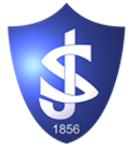 Θέμα: Πρόσκληση εκδήλωσης ενδιαφέροντος ταξιδιωτικών γραφείων για πραγματοποίηση σχολικής εκδρομής- Μετακίνησης. σχετικό: Υ.Α. 33120/ΓΔ4/28-2-2017	Παρακαλούμε όσα ταξιδιωτικά γραφεία το επιθυμούν, να εκδηλώσουν ενδιαφέρον και να υποβάλουν τις προσφορές τους σχετικά  με την εκδρομή-μετακίνηση.Η προσφορά κατατίθεται κλειστή και σε έντυπη μορφή (όχι με email ή fax) στο Σχολείο. Παράκληση όπως στον φάκελο να αναφέρεται μαζί με τη διεύθυνση και ο προορισμός της εκδρομής.Με κάθε προσφορά κατατίθεται από το ταξιδιωτικό γραφείο απαραιτήτως και Υπεύθυνη Δήλωση ότι διαθέτει βεβαίωση συνδρομής των νόμιμων προϋποθέσεων λειτουργίας τουριστικού γραφείου, η οποία βρίσκεται σε ισχύ.Θα γίνει παρακράτηση του 20% του συνολικού ποσού ως εγγύηση σε περίπτωση αθέτησης των όρων της συγκεκριμένης σύμβασης, το οποίο θα αποδοθεί την επομένη της επιστροφής.Απαραίτητη η έγγραφη, ονομαστική προς το σχολείο μας, επιβεβαίωση των κρατήσεων από το προτεινόμενο ξενοδοχείο, αμέσως μετά την επιλογή του τουριστικού γραφείου.Η επιτροπή αξιολόγησης, πέραν της τιμής, συνεκτιμά την αξιοπιστία του ταξιδιωτικού γραφείου και την ποιότητα των προσφερόμενων παροχών.Ο  Διευθυντής του Λυκείου   Δημήτριος Π. Κώστας   ΙΔΙΩΤΙΚΟ ΓΕΝΙΚΟ ΛΥΚΕΙΟΕΛΛΗΝΟΓΑΛΛΙΚΗΣ ΣΧΟΛΗΣ      « ΑΓΙΟΣ  ΙΩΣΗΦ »Θεσσαλονίκης 2 - Πεύκη 15121                                                        τηλ.: 2108126000 Fax: 2106120411   e-mail: lyceum@stjoseph      Ημερομηνία  22/2/2019             Αρ. Πρ.  651ΣΧΟΛΕΙΟΙΔΙΩΤΙΚΟ ΓΕΝΙΚΟ ΛΥΚΕΙΟ ΕΛΛΗΝΟΓΑΛΛΙΚΗΣ ΣΧΟΛΗΣ « ΑΓΙΟΣ ΙΩΣΗΦ »2ΠΡΟΟΡΙΣΜΟΣ/ΟΙ-ΗΜΕΡΟΜΗΝΙΑ ΑΝΑΧΩΡΗΣΗΣ ΚΑΙ ΕΠΙΣΤΡΟΦΗΣΚΑΡΔΙΤΣΑΑΝΑΧΩΡΗΣΗ  04/04/2019 ΕΠΙΣΤΡΟΦΗ 06/04/20193ΠΡΟΒΛΕΠΟΜΕΝΟΣ ΑΡΙΘΜΟΣ ΣΥΜΜΕΤΕΧΟΝΤΩΝ(ΜΑΘΗΤΕΣ-ΚΑΘΗΓΗΤΕΣ)60 ΜΑΘΗΤΕΣ ΤΗΣ Α΄ ΛΥΚΕΙΟΥ & 04 ΣΥΝΟΔΟΙ4ΜΕΤΑΦΟΡΙΚΟ ΜΕΣΟ/Α-ΠΡΟΣΘΕΤΕΣ ΠΡΟΔΙΑΓΡΑΦΕΣΠΟΥΛΜΑΝ, ΤΟ ΟΠΟΙΟ ΘΑ ΒΡΙΣΚΕΤΑΙ ΣΤΗΝ ΑΠΟΚΛΕΙΣΤΙΚΗ ΔΙΑΘΕΣΗ ΤΟΥ ΣΧΟΛΕΙΟΥ ΓΙΑ ΟΛΕΣ ΤΙΣ ΜΕΤΑΚΙΝΗΣΕΙΣ ΣΕ ΚΑΡΔΙΤΣΑ-ΛΙΜΝΗ ΠΛΑΣΤΗΡΑ-ΜΕΤΕΩΡΑ5ΚΑΤΗΓΟΡΙΑ ΚΑΤΑΛΥΜΑΤΟΣ-ΠΡΟΣΘΕΤΕΣ ΠΡΟΔΙΑΓΡΑΦΕΣ2 ΔΙΑΝΥΚΤΕΡΕΥΣΕΙΣ (04,05/04/2019) ΣΕ ΞΕΝΟΔΟΧΕΙΟ 5*  ΣΕ ΑΚΤΙΝΑ 5 ΧΙΛΙΟΜ. ΑΠΟ ΤΟ ΚΕΝΤΡΟ ΤΗΣ ΠΟΛΗΣ ΤΗΣ ΚΑΡΔΙΤΣΑΣ  ΜΕ ΗΜΙΔΙΑΤΡΟΦΗ. ΔΙΚΛΙΝΑ ΚΑΙ ΤΡΙΚΛΙΝΑ ΔΩΜΑΤΙΑ ΓΙΑ ΤΟΥΣ ΜΑΘΗΤΕΣ, ΜΟΝΟΚΛΙΝΑ ΓΙΑ ΤΟΥΣ ΣΥΝΟΔΟΥΣ 6ΛΟΙΠΕΣ ΥΠΗΡΕΣΙΕΣ (ΠΡΟΓΡΑΜΜΑ, ΠΑΡΑΚΟ-ΛΟΥΘΗΣΗ ΕΚΔΗΛΩΣΕΩΝ, ΕΠΙΣΚΕΨΗ ΧΩΡΩΝ, ΓΕΥΜΑΤΑ κ.τ.λ.)ΚΑΡΔΙΤΣΑ – ΛΙΜΝΗ ΠΛΑΣΤΗΡΑ- ΜΕΤΕΩΡΑ-ΕΛΑΤΗ-ΠΕΡΤΟΥΛΙ7ΥΠΟΧΡΕΩΤΙΚΗ ΑΣΦΑΛΙΣΗ ΕΥΘΥΝΗΣ ΔΙΟΡΓΑΝΩΤΗΝΑΙ8ΠΡΟΣΘΕΤΗ ΠΡΟΑΙΡΕΤΙΚΗ ΑΣΦΑΛΙΣΗ ΚΑΛΥΨΗΣΕΞΟΔΩΝ ΣΕ ΠΕΡΙΠΤΩΣΗ ΑΤΥΧΗΜΑΤΟΣ Ή ΑΣΘΕΝΕΙΑΣ ΝΑΙ9ΤΕΛΙΚΗ ΣΥΝΟΛΙΚΗ ΤΙΜΗ ΟΡΓΑΝΩΜΕΝΟΥ ΤΑΞΙΔΙΟΥ (ΣΥΜΠΕΡΙΛΑΜΒΑΝΟΜΕΝΟΥ  Φ.Π.Α.)ΝΑΙ10ΕΠΙΒΑΡΥΝΣΗ ΑΝΑ ΜΑΘΗΤΗ                                                                 (ΣΥΜΠΕΡΙΛΑΜΒΑΝΟΜΕΝΟΥ Φ.Π.Α.)ΝΑΙ11ΚΑΤΑΛΗΚΤΙΚΗ ΗΜΕΡΟΜΗΝΙΑ ΚΑΙ ΩΡΑ ΥΠΟΒΟΛΗΣ ΠΡΟΣΦΟΡΑΣΠΑΡΑΣΚΕΥΗ 2/03/2019  και ώρα 11.00.12ΗΜΕΡΟΜΗΝΙΑ ΚΑΙ ΩΡΑ ΑΝΟΙΓΜΑΤΟΣ ΠΡΟΣΦΟΡΩΝΠΑΡΑΣΚΕΥΗ 2/03/2019  και ώρα 11.30.